Το 2ο Γυμνάσιο Ευκαρπίας προκηρύσσει  διαγωνισμό σύμφωνα με την υπ’ αριθμ. 129287/Γ2 (Φ.Ε.Κ.2769) άρ. 14, την 190919/Δ2/25-11-2014 του ΥΠΕΠΘ και την 5181/Γ7/17-1-2012 για τη διοργάνωση της τρήμερης εκπαιδευτικής εκδρομής της Γ΄ τάξης  στα  Ιωάννινα για το διάστημα 27-29 Απριλίου 2017 με συμμετοχή   55    μαθητών και των συνοδών καθηγητών.    Δικαίωμα συμμετοχής στον διαγωνισμό έχουν μόνο τα ταξιδιωτικά πρακτορεία που διαθέτουν άδεια λειτουργίας από τον ΕΟΤ. Οι οικονομικές προσφορές θα πρέπει ν’ αναφέρουν τιμή ανά μαθητή προσφορές μόνο σε κλειστό φάκελο μέχρι 20/2/2017 για το ακόλουθο πρόγραμμα.ΤΡΙΗΜΕΡΗ ΕΚΔΡΟΜΗ ΣΤΑ ΓΙΑΝΝΕΝΑ (27 – 29/4/2017)ΠΕΜΠΤΗ, 1Η ΗΜΕΡΑ (27/4/17)ΠΑΡΑΣΚΕΥΗ, 2Η ΗΜΕΡΑ (28/4/17)ΣΑΒΒΑΤΟ, 3Η ΗΜΕΡΑ (29/4/17)ΕΠΙΣΗΜΑΝΣΕΙΣ: 1) Το πρόγραμμα μπορεί να υπόκειται σε αλλαγές ανάλογα με τις συνθήκες και τις ανάγκες που θα προκύπτουν.2) Στην προσφορά του γραφείου να περιλαμβάνονται δυο τιμές: μια με τα δύο πρωινά και τα δυο γεύματα και μια με τα δυο πρωινά,  χωρίς τα δυο γεύματα.3) Ο αριθμός των μαθητών, που δήλωσαν συμμετοχή, είναι 55 και 4 συνοδοί καθηγητές.4) Στην προσφορά να αναφέρεται με σαφήνεια ο αριθμός των free που δίνει το τουριστικό γραφείο (θα εκτιμηθεί στην απόφαση).5) Να υπάρχει ρητή αναφορά ότι το γραφείο διαθέτει όλα τα επίσημα έγγραφα που απαιτεί η νομοθεσία για τις σχολικές εκδρομές.6) Τελευταία προθεσμία για την υποβολή των κλειστών προσφορών είναι στις 20/2/2017 με παράδοση των σχετικών φακέλων στο σχολείο μέχρι τις 13:00 το μεσημέρι.ΤΗΛΕΦΩΝΟ ΣΧΟΛΕΙΟΥ: 2Ο ΓΥΜΝΑΣΙΟ ΕΥΚΑΡΠΙΑΣ – ΘΕΣΣΑΛΟΝΙΚΗ, 2310)688746Ο  ΔΙΕΥΘΥΝΤΗΣ                                                                                      ΠΕΤΡΟΣ  Κ. ΒΛΑΧΑΚΟΣ                                                                              ΦΙΛΟΛΟΓΟΣ – Δ.Φ.  ΤΟΥ  Α.Π.Θ.          ΕΛΛΗΝΙΚΗ  ΔΗΜΟΚΡΑΤΙΑΥΠΟΥΡΓΕΙΟ  ΠΑΙΔΕΙΑΣ ΕΡΕΥΝΑΣΚΑΙ ΘΡΗΣΚΕΥΜΑΤΩΝΠΕΡΙΦ. Δ/ΝΣΗ Π/ΘΜΙΑΣ & ΔEΥΤ/ΘΜΙΑΣΕΚΠ/ΣΗΣ ΚΕΝΤΡΙΚΗΣ ΜΑΚΕΔΟΝΙΑΣΔ.    Δ/ΘΜΙΑΣ      ΕΚΠ.    Δ.ΥΤ.    ΘΕΣ/ΝΙΚΗΣ,     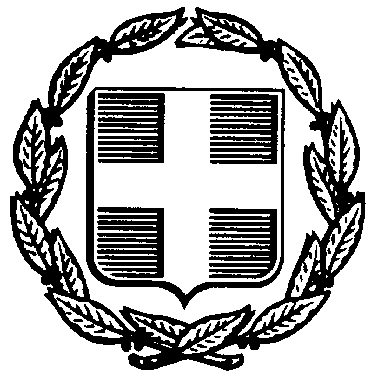           ΕΛΛΗΝΙΚΗ  ΔΗΜΟΚΡΑΤΙΑΥΠΟΥΡΓΕΙΟ  ΠΑΙΔΕΙΑΣ ΕΡΕΥΝΑΣΚΑΙ ΘΡΗΣΚΕΥΜΑΤΩΝΠΕΡΙΦ. Δ/ΝΣΗ Π/ΘΜΙΑΣ & ΔEΥΤ/ΘΜΙΑΣΕΚΠ/ΣΗΣ ΚΕΝΤΡΙΚΗΣ ΜΑΚΕΔΟΝΙΑΣΔ.    Δ/ΘΜΙΑΣ      ΕΚΠ.    Δ.ΥΤ.    ΘΕΣ/ΝΙΚΗΣ,     Ευκαρπία, 25-1-2017 Αρ. Πρωτ. 16Ευκαρπία, 25-1-2017 Αρ. Πρωτ. 16Ευκαρπία, 25-1-2017 Αρ. Πρωτ. 16Προς: ΔΙΕΥΘΥΝΣΗ Β/ΘΜΙΑΣ ΕΚΠΑΙΔΕΥΣΗΣΔΥΤΙΚΗΣ ΘΕΣΣΑΛΟΝΙΚΗΣΠρος: ΔΙΕΥΘΥΝΣΗ Β/ΘΜΙΑΣ ΕΚΠΑΙΔΕΥΣΗΣΔΥΤΙΚΗΣ ΘΕΣΣΑΛΟΝΙΚΗΣΤ. Διεύθυνση:  Τ. Κώδικας:     Πληροφορίες:     Τηλέφωνο:          Fax:                    Ηλ. Ταχυδρ.:             Ιστοσελίδα:         Καρυωτάκη 4 και Γ. Ρίτσου 3Α564 29Πέτρος  Κ. Βλαχάκος2310 689173,  6887462310 689173mail@2gym-efkarp.thess.sch.grΠρος: ΔΙΕΥΘΥΝΣΗ Β/ΘΜΙΑΣ ΕΚΠΑΙΔΕΥΣΗΣΔΥΤΙΚΗΣ ΘΕΣΣΑΛΟΝΙΚΗΣΠρος: ΔΙΕΥΘΥΝΣΗ Β/ΘΜΙΑΣ ΕΚΠΑΙΔΕΥΣΗΣΔΥΤΙΚΗΣ ΘΕΣΣΑΛΟΝΙΚΗΣΤ. Διεύθυνση:  Τ. Κώδικας:     Πληροφορίες:     Τηλέφωνο:          Fax:                    Ηλ. Ταχυδρ.:             Ιστοσελίδα:         Καρυωτάκη 4 και Γ. Ρίτσου 3Α564 29Πέτρος  Κ. Βλαχάκος2310 689173,  6887462310 689173mail@2gym-efkarp.thess.sch.gr Κοιν: Κοιν:Θέμα:   Προκήρυξη τριήμερης εκπαιδευτικής εκδρομής στα  Ιωάννινα.Θέμα:   Προκήρυξη τριήμερης εκπαιδευτικής εκδρομής στα  Ιωάννινα.Θέμα:   Προκήρυξη τριήμερης εκπαιδευτικής εκδρομής στα  Ιωάννινα.07:00Αναχώρηση από Ευκαρπία11:00Μαντείο & αρχαίο θέατρο Δωδώνης & Κέρινα ομοιώματα Παύλου Βρέλλη14:00Περιήγηση στο ιστορικό κέντρο των Ιωαννίνων – Επίσκεψη στο Κάστρο όπου θα δούμε: το  Τζαμί Ασλάν πασά, την εβραϊκή συνοικία κ.ά). 15:00Απλό φαγητό (σάντουιτς) σε μαγαζιά του κέντρου15:30Επίσκεψη στη λίμνη Παμβώτιδα (μουσείο Αλή πασά με προσωπικά αντικείμενά του και της κυρά - Φροσύνης, Μονή Φιλανθρωπινών & καφέ)18:30Άφιξη και τακτοποίηση στο ξενοδοχείο  – Ξεκούραση 20:30Δείπνο στο ξενοδοχείο21:30Βραδινή έξοδος 08:00Πρωινό στο ξενοδοχείο09:0009:30Αναχώρηση για ΚαλπάκιΆφιξη στο Καλπάκι (35Χλμ)ΘΑ ΔΟΥΜΕ: 1) ΤΟ ΜΝΗΜΕΙΟ ΤΩΝ ΠΕΣΟΝΤΩΝ ΠΟΛΕΜΟΥ (1940 - 1941) 2) ΜΟΥΣΕΙΟ ΠΟΛΕΜΟΥ 3) Η ΣΠΗΛΙΑ ΤΟΥ ΣΤΡΑΤΗΓΟΥ ΚΑΤΣΙΜΗΤΡΟΥ. Κατά τη διάρκεια της μάχης του Καλπακίου εδώ στεγάστηκε το αρχηγείο του στρατηγού Χαράλαμπου Κατσιμήτρου, διοικητή της VIII Μεραρχίας.12:00Αναχώρηση για Πάπιγκο - Το Πάπιγκο είναι στην ουσία δύο χωριά ή ένα χωριό με δύο μαχαλάδες. Πρώτα θα μπούμε στο Πάπιγκο (έτσι το γράφει η ταμπέλα, δηλαδή τυπικά δεν υπάρχει "Μεγάλο Πάπιγκο") και 3 χλμ. μετά στο Μικρό Πάπιγκο, που απέχει 65 χλμ. από τα Γιάννενα – Καφέ στο Πάπιγκο     13:30Μετάβαση στον Εθνικό Δρυμό Βίκου - Αώου  - Στα δυτικά του δρυμού βρίσκεται η χαράδρα και το φαράγγι του 17:00Επίσκεψη στο οινοποιείο ΖΙΤΣΑ (25χλμ από Γιάννενα) – Εναλλακτικά: εργαστήριο αργυροχρυσοχοΐας18:30Επιστροφή στο ξενοδοχείο & ξεκούραση20:30Δείπνο στο ξενοδοχείο21:30Βραδινή έξοδος08:30Πρωινό στο ξενοδοχείο09:30Σπήλαιο Περάματος (4χλμ στο δρόμο για Μέτσοβο) – Ιωάννινα μέχρι Μέτσοβο: περίπου 50χλμ11:00Άφιξη στις Λιγκιάδες -  Στις 3 Οκτωβρίου του 1943 έξι καμιόνια με Γερμανούς καταδρομείς της μεραρχίας «Εντελβάις» εισέβαλαν στο χωριό Λιγκιάδες Ιωαννίνων και διέπραξαν ένα φριχτό έγκλημα. Πυρπόλησαν τα σπίτια του χωριού, σκότωσαν και έκαψαν, όσους κατοίκους δεν είχαν διαφύγει. Οι Ναζί δεν έκαναν διακρίσεις. Σκότωναν αδιακρίτως γυναίκες, μικρά παιδιά και βρέφη. Από τα 82 θύματα του Ολοκαυτώματος των Λιγκιάδων, τα 34 ήταν παιδιά και μωρά, οι 37 ήταν γυναίκες και οι 11 ηλικιωμένοι.... 
Καφέ στο χωριό.12:30Άφιξη στο Μέτσοβο & Επίσκεψη στο Αρχοντικό Τοσίτσα (Λαογραφικό Μουσείο)14:00Επίσκεψη σε εργαστήριο ξυλόγλυπτων ή σε κάποιο άλλο παραδοσιακό εργαστήριο.15:00Φαγητό στο Μέτσοβο16:30Αναχώρηση από Μέτσοβο  και Άφιξη στην Ευκαρπία (στην επιστροφή θα κάνουμε στάση)